Date: 13th August 2018   Chair Person: Mary BradleyClerk: Becx Carter, 40 Windebrowe Avenue, Keswick, Cumbria, CA12 4JATel: 077866 78283 broughtonparishclerk@hotmail.comDear CouncillorYou are summoned to attend the next meeting of the Broughton Parish Council, which will be held in Christ Church, Great Broughton on MONDAY 20th August 2018 at 19:00. If you are unable to attend, please pass your apologies to the clerk in advance of the meeting. The Agenda is printed below and I hope you will be able to attend. **Please note this is a shortened agenda to deal with time bound business only, the next full Broughton Parish Council meeting will be on the 18th September 2018** Yours sincerely,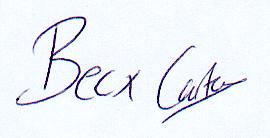 Parish Clerk151/18 Apologies for absenceTo receive and accept apologies and note the reasons for absence152/18 Chairman’s Announcements153/18 Requests for dispensations and declaration of interestsi. Request for DispensationThe clerk to report any requests received since the previous meeting for dispensations to speak and\or vote on any matter where a member has a disclosable pecuniary interest. To receive declarations by elected and co-opted members of interests in respect of items on this agenda.ii. Declarations of InterestMembers are reminded that, in accordance with the revised Code of Conduct, they are required to declare any disclosable pecuniary interests or other registrable interests which have not already been declared in the Council’s Register of Interests.  (It is a criminal offence not to declare a disclosable pecuniary interest either in the Register or at the meeting.) Members may, however, also decide, in the interests of clarity and transparency, to declare at this point in the meeting, any such disclosable pecuniary interests which they have already declared in the Register, as well as any other registrable or other interests.If a Member requires advice on any item involving a possible declaration of interest which could affect his/her ability to speak and/or vote, he/she is advised to contact the clerk at least 24 hours in advance of the meeting.154/18 Minutes of the meeting held 17th July 2018To authorise the Chairman to sign, as a correct record the minutes of the last Parish Council Meeting155/18 Police MattersNotification that the police are closing the issue of the Church Meadows Crossing 156/18 Public Participation (Max 3 mins per person) Max session length 10minsThe Chairman will, at her discretion, allow members of the public to address the meeting, in relation to the business to be transacted at this meeting and to bring matters to the attention of the Council for consideration, and/or inclusion, on a future agenda. No decisions or responses need be provided at this juncture.  157/18 Applications for co-option (2 vacancies)158/18 Clerks ReportSee Clerks Report circulated with this agenda159/18 Reports from visiting councillors- For information160/18 AllotmentsResolutions as per circulated paper-Circulated to all prior to the meeting.Nomination of additional Councillor to sit on the Allotment Working Group 161/18 Correspondence- For DiscussionOther items of correspondence for information are listed in the Clerks Report
mogestion for commarative installations for key residents- Fspeed limit to the Railway Abbutments on the timescale for next yea162/18 Planning ApplicationsA revised list will be circulated at the meeting if required due to timescales.Ref: HOU/2018/0166Proposal: New roof & alterations to existing sun loungeLocation: 37 South Terrace, Great BroughtonRef: 2/2018/0346Proposal: Erection of a detached dwellingLocation: Plot 1, Moor Road, Great Broughton164/18 Finance, Accounts & Governance Payment of Accounts- Listed on Statement of Accounts- Circulated with meeting papers Approval of Bank Reconciliation and Spend against Budget for August – Circulated with meeting papersNotification of completion of Audit 165/18 Councillors Matters An opportunity for Councillors to raise new issues- No decisions can be made on these matters, but the Clerk may make investigations and/or they may be placed on a future agenda of the Council 166/18 Date of next meeting 18th September 2018 at 19:00- Village Hall